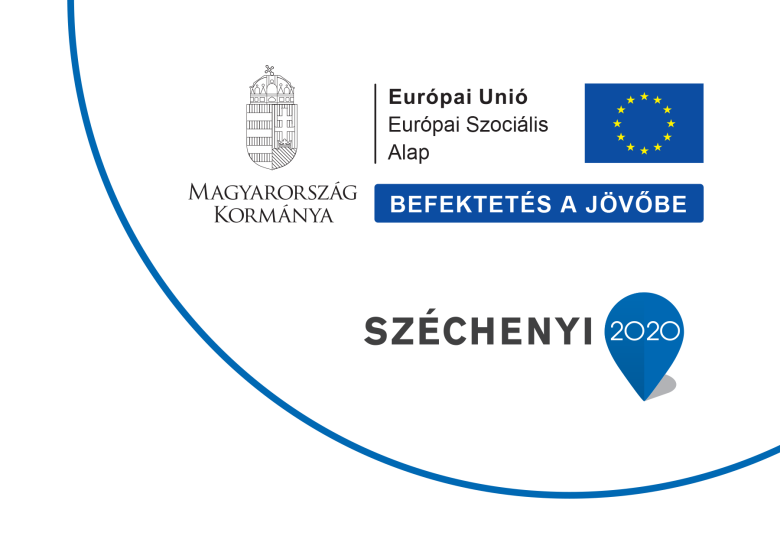 Szervezet bemutatása (15-30 mondatban)	Ami szerepeljen a szövegben:A vállalkozás alapításának éve, vezetőjének megnevezése.Az alapítás/létrehozás óta eltelt időszakban történt fontosabb fejlesztések (gazdasági, létszám), változások (vezető-, profilváltás…stb).A vállalkozás működési területe, a főtevékenység mellett végzett egyéb tevékenységek.Az esetleges nagyobb mértékű gazdasági növekedés/csökkenés okai. A most alkalmazni kívánt új munkaerő felvételének indoka, önerőből történő alkalmazásának akadálya(i).A vállalkozásnál előforduló foglalkoztatási formák, járulékfizetés szempontjából az átlagostól eltérő munkavállalók foglalkoztatása (részmunkaidős foglalkoztatás, távmunka, csökkent munkaképességű, nyugdíjas, diák…stb).A vállalkozás által korábban igénybe vett uniós, vagy állami támogatások leírása. Felhívjuk a figyelmét, hogy a Szervezet bemutatása nyomtatványt csak géppel írott formában tudjuk elfogadni!Dátum: ………………………………………………Cégszerű aláírás 